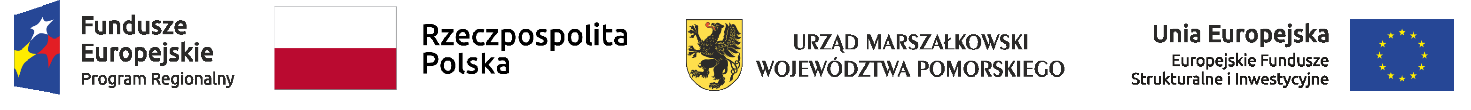 Nazwa Wykonawcy  ……………………………………......................................………………......      	           Adres Wykonawcy    .………………………………………………..........................................…….tel.   ………………………...    	e-mail ……………………………………    Oświadczenie Wykonawcy składane na podstawie art. 125 ust. 1 w związku z art. 273 ust. 2 ustawy z dnia 11 września 2019r. Prawo zamówień publicznychDOTYCZĄCE SPEŁNIANIA WARUNKÓW UDZIAŁU W POSTĘPOWANIU Na potrzeby postępowania o udzielenie zamówienia publicznego pn. Dostawa i montaż wyposażenia w ramach projektu pn. Centrum Wsparcia Rodziny w Gminie Dzierzgoń, prowadzonego przez Gminę Dzierzgoń, ul. Plac Wolności 1, 82-440 Dzierzgoń, oświadczam, co następuje:INFORMACJA DOTYCZĄCA WYKONAWCYOświadczam, że spełniam warunki udziału w postępowaniu określone przez zamawiającego w Specyfikacji Warunków Zamówienia, znak sprawy: MOPS.271.2.2021INFORMACJA W ZWIĄZKU Z POLEGANIEM NA ZASOBACH INNYCH PODMIOTÓW *)Oświadczam, że w celu wykazania spełniania warunków udziału w postępowaniu, określonych przez zamawiającego w Specyfikacji Warunków Zamówienia, znak sprawy: MOPS.271.2.2021, polegam na zasobach następującego/ych podmiotu/ów: *)..………………………………………………………………………………………………………………. ..………………………………………………………………………………………………………………, w następującym zakresie: ………………………………………………………………..…………………..…………………………………………………………………………………………………………………………………………………………………………………………………………………………………(wskazać podmiot i określić odpowiedni zakres dla wskazanego podmiotu).*) wypełnić tylko w przypadku zaistnienia wskazanej okolicznościOświadczenie Wykonawcy składane na podstawie art. 125 ust. 1 w związku z art. 273 ust. 2 ustawy z dnia 11 września 2019r. Prawo zamówień publicznych DOTYCZĄCE PRZESŁANEK WYKLUCZENIA Z POSTĘPOWANIANa potrzeby postępowania o udzielenie zamówienia publicznego pn. Dostawa i montaż wyposażenia w ramach projektu pn. Centrum Wsparcia Rodziny w Gminie Dzierzgoń, prowadzonego przez Miejski Ośrodek Pomocy Społecznej, ul. Plac Wolności 1, 82-440 Dzierzgoń, oświadczam co następuje:OŚWIADCZENIA DOTYCZĄCE WYKONAWCYOświadczam, że nie podlegam wykluczeniu z postępowania na podstawie art. 108 ust. 1 oraz art. 109 ust. 1  pkt. 1, 4, 5, 7 ustawy PZP.Oświadczam, że zachodzą w stosunku do mnie podstawy wykluczenia z postępowania na podstawie art. …………. ustawy PZP **) (podać mającą zastosowanie podstawę wykluczenia spośród wymienionych w art. 108 ust. 1 lub art. 109 ust. 1  pkt. 1, 4, 5, 7  ustawy PZP). Jednocześnie oświadczam, że w związku z ww. okolicznością, na podstawie art. 110 ust. 2 ustawy PZP podjąłem następujące środki naprawcze: **)……………………………………………………………………………………………………………………………………………………………………………………………………………………………………………………………………………………………………………………………………………………………………………………………………………………………………………………**) pkt. 2 należy wypełnić tylko w przypadku zaistnienia wskazanych okoliczności OŚWIADCZENIE DOTYCZĄCE PODMIOTU, NA KTÓREGO ZASOBY POWOŁUJE SIĘ WYKONAWCAOświadczam, że w stosunku do następującego/ych podmiotu/tów, na którego/ych zasoby powołuję się w niniejszym postępowaniu, tj.: ……………………………………………………….………(podać pełną nazwę/firmę, adres, a także w zależności od podmiotu: NIP/PESEL, KRS/CEiDG) nie zachodzą podstawy wykluczenia z postępowania o udzielenie zamówienia.OŚWIADCZENIE DOTYCZĄCE PODWYKONAWCY NIEBĘDĄCEGO PODMIOTEM,NA KTÓREGO ZASOBY POWOŁUJE SIĘ WYKONAWCAOświadczam, że w stosunku do następującego/ych podmiotu/tów, będącego/ych podwykonawcą/ami: ……………………………………………………………………………………………………..………..…… (podać pełną nazwę/firmę, adres, a także w zależności od podmiotu: NIP/PESEL, KRS/CEiDG), nie zachodzą podstawy wykluczenia z postępowania o udzielenie zamówienia.OŚWIADCZENIE DOTYCZĄCE PODANYCH INFORMACJIOświadczam, że wszystkie informacje podane w powyższych oświadczeniach są aktualne i zgodne z prawdą oraz zostały przedstawione z pełną świadomością konsekwencji wprowadzenia zamawiającego w błąd przy przedstawianiu informacji.BEZPŁATNE I OGÓLNODOSTĘPNE BAZY DANYCHNa podstawie § 13 ust. 2 Rozporządzenia Ministra Rozwoju, Pracy i Technologii z dnia 23 grudnia 2020r. w sprawie podmiotowych środków dowodowych oraz innych dokumentów lub oświadczeń, jakich może żądać zamawiający od wykonawcy (Dz.U. z 2020r. poz. 2415), wskazuję dane bezpłatnych i ogólnodostępnych baz danych, umożliwiające dostęp do odpisu lub informacji z Krajowego Rejestru Sądowego, Centralnej Ewidencji i Informacji o Działalności Gospodarczej lub innego właściwego rejestru: …………………………………………………………………………………….....................................DataUwaga:Przygotowany dokument należy podpisać kwalifikowanym podpisem elektronicznym lub podpisem zaufanym elektronicznym lub podpisem osobistym elektronicznym przez osobę/osoby upoważnioną/upoważnione